МИНОБРНАУКИ  РОССИИ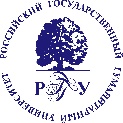 Федеральное государственное бюджетное образовательное учреждение высшего образования«Российский государственный гуманитарный университет»(ФГБОУ ВО «РГГУ»)Институт психологии им. Л.С. ВыготскогоПЕДАГОГИЧЕСКАЯ психология, ПСИХОДИАГНОСТИКА ЦИФРОВЫХ ОБРАЗОВАТЕЛЬНЫХ СРЕДПрограмма вступительного испытания в аспирантуру5.3. Психология(Шифр и наименование группы научных специальностей)5.3.4. Педагогическая психология, психодиагностика цифровых образовательных сред (Шифр и наименование научной специальности)Москва 2023ПЕДАГОГИЧЕСКАЯ ПСИХОЛОГИЯ, ПСИХОДИАГНОСТИКА ЦИФРОВЫХ ОБРАЗОВАТЕЛЬНЫХ СРЕДПрограмма вступительного испытания в аспирантуру5.3. Психология5.3.4. Педагогическая психология, психодиагностика цифровых образовательных средСоставители:Д.пс.н., доцент Мишина М.М.Программа утвержденана заседании кафедры психологии  и
педагогики образования 15.02.2023 г.,  протокол № 10Программа утверждена на заседании Ученого совета 
Института психологии им. Л.С. Выготского20.02.2023 г.,  протокол № 6Программа утверждена на заседании Научно-методического советапо аспирантуре и докторантуре20.04.2023 г.,  протокол № 1Российский государственный университет, 2023ВведениеПрограмма вступительного экзамена по специальности 5.3.4. «Педагогическая психология, психодиагностика цифровых образовательных сред» разработана в соответствии с программой-минимумом ГОС по специальности 37.04.01 «Психология». Программа вступительного экзамена по специальности 5.3.4 «Педагогическая психология, психодиагностика цифровых образовательных сред» направлена на проверку знаний абитуриента аспирантуры по вопросам знания методологических основ, теорий, основных методов и рабочих понятий психологии и педагогики; умение анализировать актуальные проблемы и достижения и использовать их в практике; умений и навыков самостоятельной научно-исследовательской деятельности.Раздел 1. Общие вопросы1. Предмет и задачи педагогической психологии. Предмет и задачи педагогической психологии. Разделы педагогической психологии - общей, дифференциальной, возрастной, социальной психологией и психологией личности. Связь педагогической психологии и возрастной психологии с другими отраслями психологической науки и со смежными научными дисциплинами. Образование человека, как предмет педагогической психологии. Деятельность и общение как факторы становления человека. Субъект - субъектные отношения как особенность характеризующая предмет педагогической психологии, Проблема полноценного и творческого развития в течение всего жизненного пути человека.  2.  Методы исследования педагогической психологии. Методы исследования педагогической психологии по способу актуализации изучаемых явлений - наблюдение, эксперимент, естественный эксперимент, формирующий эксперимент. Методы исследования по способу отражения изучаемых явлений - прямые (самонаблюдение) и косвенные (по объективным показателям деятельности и т.п.). Возможности и ограничения разных методов психолого-педагогического исследования.3. Краткий исторический очерк становления педагогической психологии.Детство как социокультурный феномен. Эволюция отношения общества к ребенку в психогенной теории истории Л. Демоса. Обучение и развитие в работах психологов 19 в. (В. Штерн, Ст. Холл). Проблема формирования навыков и умений в бихевиоризме (Э. Торндайк, Б.Ф.Скиннер, Д. Уотсон). Основные теории учения в отечественной психологии. Ассоциативно-рефлекторная теория учения (С.Л. Рубинштейн, А.А. Смирнов, Ю.А. Самарин и др.). Теория учебно-познавательной деятельности школьников (Д.Н. Богоявленский, Е.Н. Кабанова-Меллер, II.А. Менчинская, С.Л. Рубинштейн). Теория поэтапного формирования умственных действий  (П.Я. Гальперин, Н. Ф. Талызина). 4. Основные понятия, характеризующие приобретение жизненного опыта. Соотношение понятий «научение», «учение», «обучение». Научение как процесс и результат приобретения индивидуального опыта жизнедеятельности. Научение и его виды. Обучение. Основные формы передачи знаний в процессе обучения. Сущность учения. Учение как целенаправленная познавательная деятельность учащихся. Мотивации учения.Раздел 2. Методология психолого-педагогических исследований.1. Актуальные проблемы психолого-педагогического исследования.	Источники проблем научного исследования. Основные современные проблемы психолого-педагогического исследования. 2. Логика конструирования методологического аппарата психолого-педагогического исследования.	       Понятие об области исследования. Варианты определения области психолого-педагогического исследования. Понятие о проблеме исследования. Этапы постановки проблемы исследования. Понятие о цели исследования. Типы целей психолого-педагогического исследования. Понятие об объекте исследования. Понятие о предмете исследования. Соотношение предмета и объекта исследования. Деятельность, общение, личность, обучение, воспитание как предметы научного изучения. Идея и замысел исследования. Гипотеза исследования: понятие, виды, структура. Взаимосвязь идеи, замысла и гипотезы исследования. Задачи исследования. Типы задач психолого-педагогического исследования. 3. Организация опытно-экспериментальной работы. 	Этапы организации опытно-экспериментальной работы: психолого-педагогическое обследование, изучение передового опыта, эксперимент / опытная работа, обработка данных, содержание каждого из них. Правила и процедура создания экспериментальных групп. Понятия генеральной совокупности, экспериментальной выборки, репрезентативности. Варианты планирования экспериментальной работы для одного испытуемого и для группы. 4. Основные требования к оформлению результатов исследовательской работы.	Виды результатов психолого-педагогического исследования. Понятие о психологическом диагнозе личности. Логика составления заключения по итогам исследования. Проблема перевода данных исследования на язык психолого-педагогических рекомендаций. Использование данных психолого-педагогического исследования в узком и широком планах.Раздел 3. Психология учебной деятельности.1. Общая характеристика обучения и учебной деятельности. Виды обучения.Личностные позиции общения обучающего и учащегося при прямом обучении.  Особенности создания контекста совместной деятельности при прямом обучении. Распределение компонентов деятельности между учащим и учащимся при прямом обучении. Контекст совместной деятельности при косвенном обучении. Распределение компонентов учебной деятельности при косвенном обучении между учащим и учащимся. Ситуации, когда косвенное обучение является предпочтительным и те, когда оно не оптимально. Место спонтанного обучения в жизни человека. Его роль на разных этапах онтогенеза, в том числе и у взрослых. Спонтанное прямое и спонтанное косвенное обучение. Преимущества и ограничения спонтанного обучения. Возникновение в онтогенезе реактивного обучения. Его место в структуре обучения в различных детских возрастах и у взрослых. Реактивное прямое и реактивное косвенное обучение. Роль спонтанно-реактивного обучения у подростков и взрослых при освоении ими  новых областей знания. Реактивно-спонтанное обучение у подростков и взрослых в процессе получения образования. Роль личностной позиции обучающегося при реактивно-спонтанном обучении. Результативность видов обучения. Место в онтогенезе вида обучения.2. Структура учебной деятельности.Понятие учебной задачи. Сочетание в ней условности и конкретных данных, заложенных в основу ее содержания. Типичные трудности принятия учебной задачи у детей и взрослых.  Арсенал учебных действий, имеющихся у учащегося и набор алгоритмов, которым он владеет. Цель учебного действия в контексте мотива учебной деятельности. Субъектность учебного действия. Соподчиненность действий контроля и оценки. Личностный, аффективный смысл действия оценки. Принадлежность этого действия самому субъекту деятельности или наблюдателю (обучающему).  Оценка и самооценка.3. Индивидуальные и коллективные формы учебной деятельности. Значение индивидуального обучения для формирования учебной деятельности. Личностные позиции общения при индивидуальной учебной работе. Принципы организации учебной работы в форме микрогрупп. Ролевое распределение функций при микрогрупповой работе. Место фронтальной работы в целостном процессе обучения в детских и взрослом возрастах. Фронтальная работа при обучении и формирование учебной деятельности. Совместность деятельности со взрослым, как первичная форма коллективности в обучении. Интериоризированный коллективно-распределенный процесс в зрелой учебной деятельности.  Способность каждого из обучающихся к индивидуальным действиям, необходимая для процесса коллективной учебной работы.4. Проектно-исследовательская деятельность обучающихся. Проектно-исследовательская деятельность обучающихся как учебный процесс. Приемам исследовательской деятельности. Уровни реализации «исследовательского обучения».  Проект, как форма творчески организованной самостоятельной работы учащегося. Проектная деятельность рефлексия и закрепление полученных знаний в интерактивной форме школьного обучения.  Модели проектно-исследовательская деятельность. Учебный проект как технология.5. Специфика профессиональной деятельности педагога. Характеристика социальной роли преподавателя/учителя. Требования к деятельности преподавателя/учителя в условиях развития современного образования. Профессиональная деятельность и личность педагога. Преподаватель как организатор целостного учебно-воспитательного процесса. Основные функции педагога. Диалектика субъектно-объектных и субъектно-субъектных отношений в педагогическом процессе. Совместная деятельность педагогов и учащихся, изменения в её содержании и формах в разные возрастные периоды. Педагог как значимый другой: источник информации, референтное лицо, авторитетное лицо. Профессиональное развитие и самовоспитание творческой индивидуальности педагога, её содержание и организация. Профессиональная рефлексия педагога, её объективная природа и субъективная значимость. Проблема профессиональной деструкции и деформации личности педагога и способы её коррекции. Профессиональное выгорание преподавателя: психологическое, эмоциональное; детерминанты возникновения выгорания (личностные, индивидуальные, особенности содержания и условий работы и т.д.ЛитератураОсновная литература:Психология развития и возрастная психология. Головей Л.А., Дерманова И.Б., Савенышева С.С., Василенко В.Е., Анисимова О.М., Данилова М.В., Логинова Н.А., Манукян В.Р., Михайлова Н.Ф., Петраш М.Д., Рыкман Л.В., Смирнова А.В., Стрижицкая О.Ю., Трошихина Е.Г., Энгельгардт Е.Е.
Учебник и практикум / Москва, 2020. Сер. 76 Высшее образование (2-е изд.)Психология развития и возрастная психология. Головей Л.А.,
Дерманова И.Б. Учебник и практикум / Москва, 2015. Сер. 60 Бакалавр. Прикладной курс (1-е изд.) Бардышевская М.К., Лебединский В.В. Диагностика эмоциональных нарушений. М., 2003.Баттерворт Д., Харрис М. Принципы психологии развития. М., Когито-центр, 2000Белинская Е.П., Стефаненко Т.Г., Этническая социализация подростка Москва-Воронеж, НПО «МОДЭК», 2000 Божович Л.И. Избранные психологические труды: Проблемы формирования личности. - М.:, Москва-Воронеж, Академия педагогических и социальных наук, 1995.Боулби Дж. Создание и разрушение эмоциональных связей. М.: Академический проект, 2006. Бурлакова Н.С., Олешкевич В.И. Проективные методы: теория, практика применения к исследованию личности ребенка. - М., 2001. - 352 с.Выготский Л.С. Собр. соч.  М.,  Просвещение, 1982-83, Т. 2, 4.Давыдов В.В. Теория развивающего обучения. М., Интор, 1996.Давыдов В. В. Проблемы развивающего обучения : опыт теорет. эксперимент. психол. исслед.: учеб. пособие для студентов вузов, обучающихся по направлению и специальностям психологии. - М. : Академия, 2004. - 282 сЗимняя И.А. Педагогическая психология. - Ростов-на-Дону: Феникс,1997.-480с.Карабанова О.А. Психология семейных отношений. Гардарики, М.,2004.Кон И.С. Ребенок и общество. М.: Academia, 2003.Концепции социализации и индивидуации в современной психологии /Под ред. Т.Д. Марцинковской. М.: 2010.Крайг Г., Бокум Д. Психология развития.– СПб.: Питер, 2004.Краснова О.В., Лидерс А.Г. Социальная психология старости. – М., 2002. Марцинковская Т.Д. История возрастной психологии. М., Академия, 2004Поливанова К.Н. Психология возрастных кризисов. М., Академия, 2000Прихожан А.М. Психология тревожности (дошкольный и школьный возраст). СПб., Питер, 2007.Психология развития (под. ред. Марцинковской Т.Д.) М., Академия, 2011Равич-Щербо И.В., Марютина Т.М., Григоренко Е.Л. Психогенетика. М., Аспент-Пресс, 2003Солдатова Г.У., Рассказова Е.И., Нестик Т.А. Цифровое поколение России: компетентность и безопасность. — М.: Смысл, 2017. — 375 с.Талызина Н. Ф. Педагогическая психология : учебник для студентов учеб. заведений сред. проф. образования, обучающихся по пед. специальностям. - 3-е изд., стер. - М. : Академия, 2003. - 287 с.Эльконин Д.Б. Избранное - М., Академия педагогических и социальных наук, 1996.Эмоциональные нарушения в детском возрасте и их коррекция. М., МГУ, 1990.Эриксон Э. Детство и общество. - СПб.,Ленато,  2002Дополнительная литература:Научный журнал «Новые Психологические исследования» / http://newpsyresearches.ru/Вестник РГГУ. Серия «Психология. Педагогика. Образование». https://www.rsuh.ru/vestnik/ppo/Вестник Санкт-Петербургского Университета / Психология. https://psyjournal.spbu.ru/Балашова Е.Ю., Корсакова Н.К., Микадзе Ю.В. Неуспевающие дети. М., Российское педагогическое агентство, 1997. Бандура А., Уолтерс Р. Подростковая агрессия. М., Гардарики, 2000.Берн Ш. Гендерная психология. СПб., М., 2001.Бернс Р. Развитие Я-концепции и воспитание. М. 1976. Бернс Р.С., Кауфман С.Х. Кинематический рисунок семьи. М., 2000.Блонский П.П. Психология младшего школьника. М., Академия педагогических и социальных наук, 1997.Богоявленский Д.Н., Менчинская Н.А.. Психология усвоения знаний в школе. М., 1959, с.45-60.Божович Л.И. Личность  и ее формирование в детском возрасте. М., 1967, с.32-44.Боулби Дж. Привязанность. М., 2003.Бреслав Г.М. Эмоциональные особенности формирования личности в детстве. М., Педагогика, 1990.Бурменская Г.В., Лидерс А.Н., Карабанова О.В. Возрастно-психологическое консультирование. М., МГУ, 1990.Валлон А. Психическое развитие ребенка. СПб, 2001. Венгер Л.А. Развитие умственных способностей детей. М., Педагогика, 1991Венгер Л.А., Венгер А.Л., Марцинковская Т.Д. Готов ли ваш ребенок к школе? М., Знание, 1994.Возрастная и педагогическая психология. Тексты. - М.: МГУ,1992Возрастные особенности усвоения знаний. Под ред. Д.Б. Эльконина, В.В. Давыдова. М.,1962, с.15-27, 38-44.Гальперин П.Я. и др. Актуальные проблемы возрастной психологии. -М. :МГУ, 1978Детская практическая психология (под. ред. Марцинковской Т.Д.) Гардарики, М., 2003Запорожец А.В. Избранное. М.,  Педагогика, 1986.Зеньковский В.В. Психология детства. Екатеринбург, Деловая книга, 1995Из жизни людей дошкольного возраста (под ред. Егоровой М.С.) М., Алетейя, 2001Кравцова Е.Е. Педагогика и психология : учебное пособие/ Кравцова Е.Е.,  - М.:Форум, 2009.- 384с.Крайг Г. Психология развития, Сп-.Б, Питер, 2000.Лангмайер Й., Матейчек З. Психическая депривация в детском возрасте. Прага.1985. Лебединский В.В. Нарушение психического развития у детей. МГУ, 1985.Лейтес Н. С. Возрастная одаренность и индивидуальные различия. Москва-Воронеж, Академия педагогических и социальных наук, 1997Лидерс А.Г., Краснова О.В. Социальная психология старения. М., Академия, 2001Лисина М.И. Проблемы онтогенеза общения. Москва-Воронеж, Академия педагогических и социальных наук, 1996Марцинковская Т.Д. Диагностика  психического развития детей - М., Линка-пресс, 1997Мид. М. Культура и мир детства. М., Наука, 1988.Мухина В.С. Возрастная психология. М., Академия, 1997.Никольская А.А. Возрастная и педагогическая психология дореволюционной России. Дубна, Феникс, 1995Обухова Л.Ф. Детская психология: теории, факты, проблемы.  М., Тривола, 1995.Пиаже Ж. Речь и мышление ребенка. М., Педагогика-пресс, 1994.Подольский А.И. Становление познавательного действия .-М.:МГУ, 1987Практическая психология образования. М., Творческий центр Сфера, 1997.Роль среды и наследственности в формировании индивидуальности человека. М., Педагогика,1988.Семенович А.В. Нейропсихологическая диагностика и коррекция в детском возрасте. М., Академия, 2002Смирнова Е.О, Галигузова Л.Н., Ермолова Т.В., Мещерякова С.Ю. Диагностика психического развития детей от рождения до 3-х лет. М., МГППУ, 2002Смирнова Е.О. Психология ребенка. М., Владос, 2003Социализация взрослых / Под ред. Л.А. Башарина, Л.В. Бродянской, С.Г. Вершловского. - М., Академия, 2002Спиваковская А.С. Профилактика детских неврозов. М., МГУ, 1988Стеценко А.П. Рождение сознания: становление значений на ранних этапах жизни. М., Владос,  2005.Талызина Н.Ф. Формирование познавательной деятельности учащихся. М.: Знание 1989.Фельдштейн Д.И. Психология развивающейся личности. – М., 1996.Флейвелл Д.  Генетическая психология Жана Пиаже. -М.: Просвещение., 1968.Фрейд А. Психология «Я» и защитные механизмы личности. М. , Прогресс, 1993Хрестоматия по возрастной и педагогической психологии.-М.:МГУ,1981Чуприкова Н.И. Психология умственного развития: принцип дифференциации. М., Столетие, 1997.Эльконин Д.Б. Психология игры .- М.,  Педагогика, 1978Эмоциональные нарушения в детском возрасте и их коррекция. М., МГУ, 1990.Эриксон Э. Идентичность – юность и кризис. М., Прогресс, 1996ПРИМЕРНЫЙ ПЕРЕЧЕНЬ ВОПРОСОВ  К ВСТУПИТЕЛЬНОМУИСПЫТАНИЮПедагогическая психология как отрасль психологической науки.История педагогической психологии.Основные понятия психологии обучения: обучение, научение и учение, учебная деятельность, усвоение знаний, умений и навыков.Классификация и характеристика основных методов педагогической психологии.Программированное обучение. Проблемное обучение.Теории учения: основные концепции в отечественной и зарубежнойпсихологии.Основные теории обучения в отечественной и зарубежной психологии.Эксперимент в естественных условиях как один из основных методов педагогической психологии.Проблема метода в теории высших психических функций Л.С. Выготского.Исследование мышления в экспериментах Ж. Пиаже.Основные формы мышления.Основные процессы памяти, их диагностика.Профессиональная деформация личности и эмоциональное выгорание педагога.Обучение и психическое развитие учащихся.Психолого-педагогические условия развития личности в обучении.Интерактивные методы обучения.Понятие активности в психологии, её виды.Проблемы дифференциации и индивидуализации обучения.Пути повышения эффективности усвоения знаний, психологическоезначение активных методов обучения.Роль общения и сотрудничества педагога и учащихся в повышенииэффективности обучении.Психологические основы развивающего обучения.Учебная деятельность и ее психологическая структура.Специфика профессиональной роли педагога. Индивидуальный стиль педагогической деятельности.Эффективность обучения и развития личности в условиях вариативной информационно-образовательной среды.Психологическая природа и развитие общих и специальных способностей вобучении. Проблема выявления одаренных детей.Теории воспитания личности в современной психологии (А.С. Макаренко, Л.И. Божович, А.В. Петровский, Б.С. Братусь, Э.В. Ильенков, Л.И. Уманский).Периодизация развития личности Э. Эриксона.Психологические механизмы формирования личности. Проблемапотребностей, мотивов и их формирование.Современное состояние проблемы развивающего обучения, принципы, лежащие в основе развивающих программ.Общая характеристика воображения. Развитие воображения.Психологические закономерности развития учебных групп и их влияние на продуктивность учебной деятельности обучающихся.Психологические закономерности развития учебных групп и их влияние на продуктивность учебной деятельности обучающихся.Соотношение обучения и воспитания. Методы воспитательного воздействия и взаимодействия.Структура учебной деятельности по Д.Б. Эльконину, В.В. Давыдову.Методы изучения отношений в коллективе. Психология и структураразвития коллектива.Основные социальные институты воспитания. Психология перевоспитания.